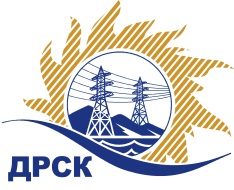 Акционерное Общество«Дальневосточная распределительная сетевая  компания»Протокол заседания Закупочной комиссии по вскрытию поступивших конвертовг. БлаговещенскСпособ и предмет закупки: открытый электронный запрос предложений: «Кабельная арматура до 10кВ». Закупка 79	Планируемая стоимость закупки в соответствии с ГКПЗ: 2 751 854,00 руб. без учета НДС.ПРИСУТСТВОВАЛИ:Три член постоянно действующей Закупочной комиссии АО «ДРСК» 2 уровняИнформация о результатах вскрытия конвертов:В ходе проведения запроса предложений было получено 5 предложений, конверты с которыми были размещены в электронном виде на Торговой площадке Системы www.b2b-energo.ru.Вскрытие конвертов было осуществлено в электронном сейфе организатора запроса предложений на Торговой площадке Системы www.b2b-energo.ru автоматически.Дата и время начала процедуры вскрытия конвертов с предложениями участников:11:33 18.12.2015Место проведения процедуры вскрытия конвертов с предложениями участников:Торговая площадка Системы www.b2b-energo.ruВ конвертах обнаружены предложения следующих участников запроса предложений:Ответственный секретарь Закупочной комиссии 2 уровня АО «ДРСК»	М.Г. ЕлисееваТерёшкина Г.М.№ 157/МР/КС/Э-В18.12.2015№Наименование участника и его адресПредмет заявки на участие в запросе предложений1ОАО "ЗЭТА" (630501, Новосибирская область, Новосибирский район, р. п. Краснообск, ул. Восточная, д. 4/1)Предложение, подано 17.12.2015 в 11:03
Цена: 2 605 440,00 руб. (цена без НДС: 2 208 000,00 руб.)2ООО "СУЭС" (624172, Россия, Свердловская обл., Невьянский р-он, д. В. Таволги, ул. Мира, д. 47)Предложение: На условиях Заказчика, подано 17.12.2015 в 11:02
Цена: 2 607 800,00 руб. (цена без НДС: 2 210 000,00 руб.)3ООО "Энергетик-1" (614064, г. Пермь, ул. Усольская, 5а)Предложение: Кабельная арматура до 10кВ, подано 17.12.2015 в 08:51
Цена: 2 849 700,00 руб. (цена без НДС: 2 415 000,00 руб.)4ООО "Техэлектро СЗ" (194021, Россия, г. Санкт - Петербург, ул. Новороссийская, д. 49, лит. "Б")Предложение: закупка№79_Кабельная арматура до 10кВ, подано 16.12.2015 в 17:13
Цена: 2 959 314,92 руб. (цена без НДС: 2 507 894,00 руб.)5ООО "ЭК "СВЕТОТЕХНИКА" (675029, Россия, Амурская обл., г. Благовещенск, ул. Артиллерийская, д. 116)Предложение, подано 17.12.2015 в 03:49
Цена: 3 243 820,00 руб. (цена без НДС: 2 749 000,00 руб.)